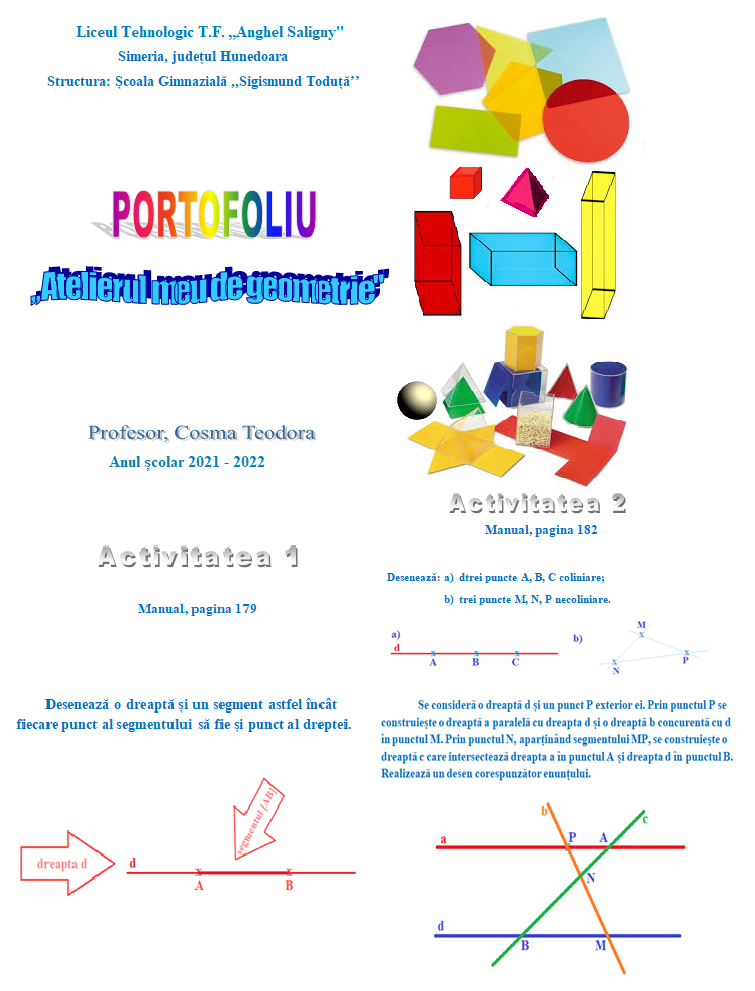 Manual, pagina 187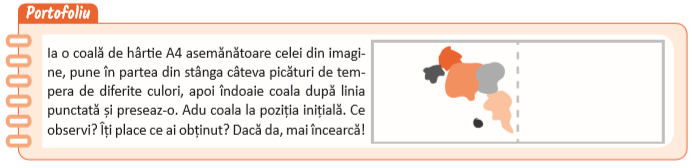 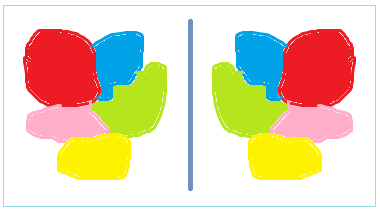 Manual, pagina 188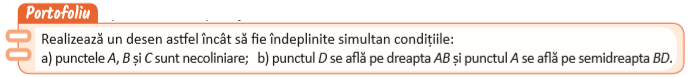 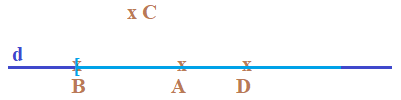 Manual, pagina 191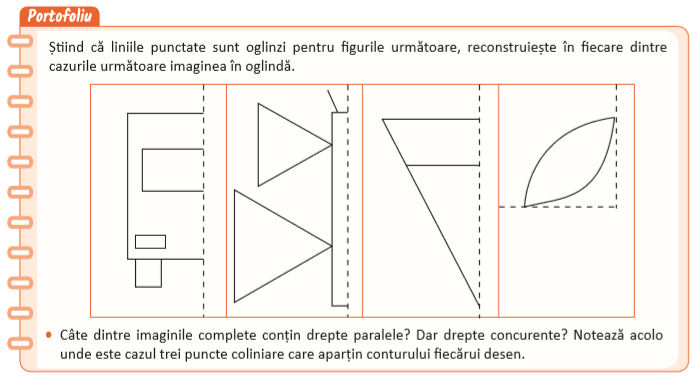 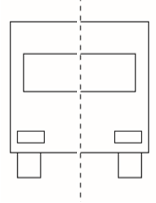 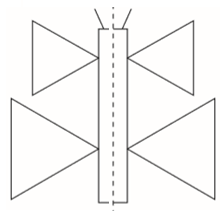 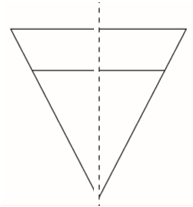 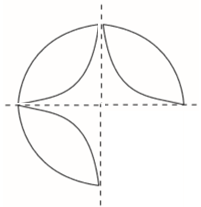 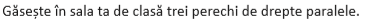 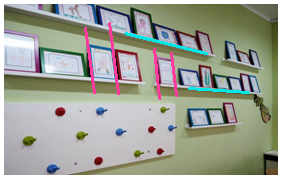 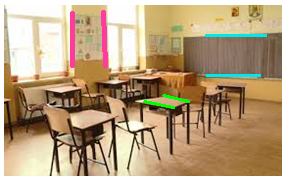 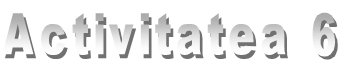 Manual, pagina 195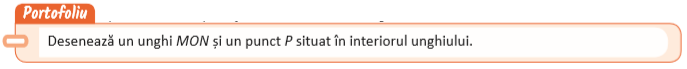 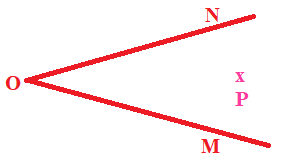 Manual, pagina 199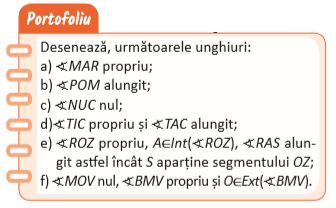 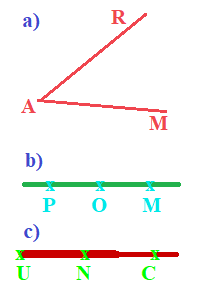 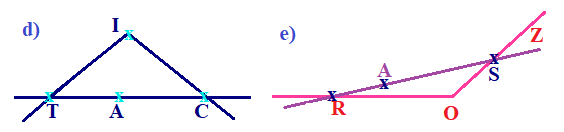 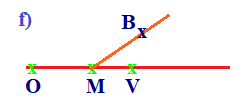 Manual, pagina 200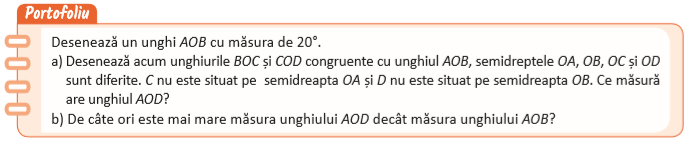 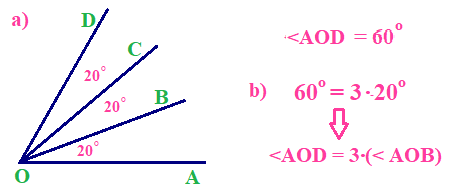 Manual, pagina 205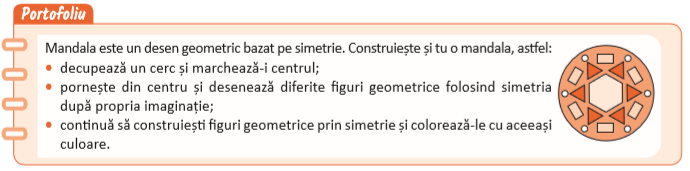 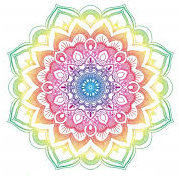 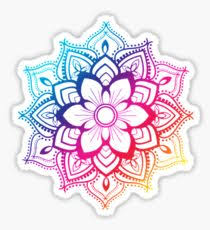 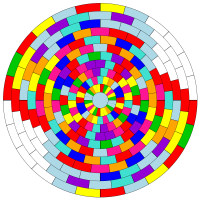 Manual, pagina 206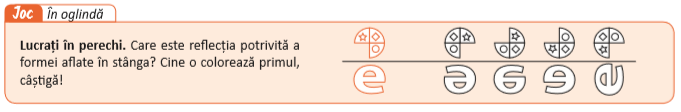 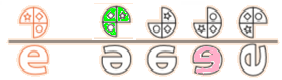 Manual, pagina 207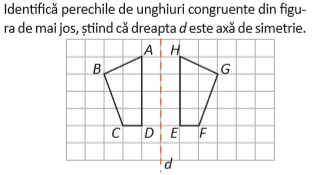 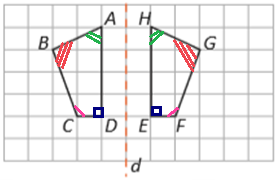 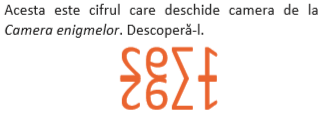 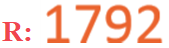 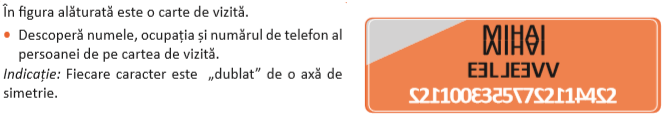 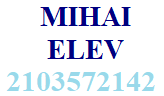 Manual, pagina 210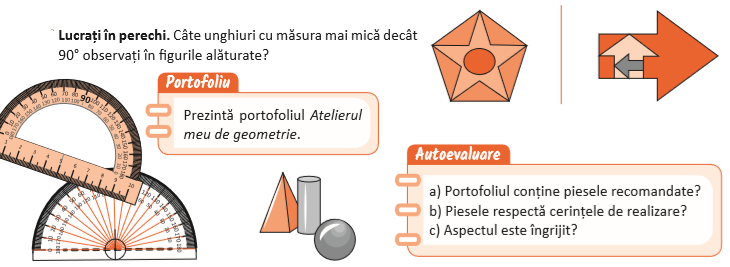 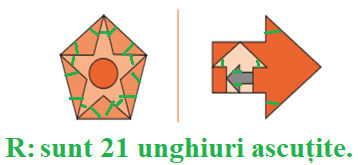 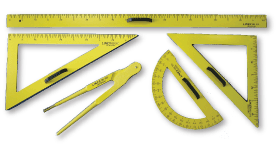 Profesor, Teodora Cosma